Hanketukihakemus
Rajaseutu ry:n hallitukselle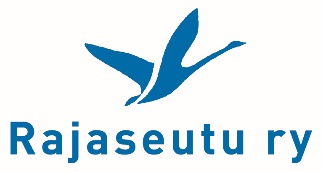 Hankealue: Hyrynsalmi, Kajaani, Kuhmo, Paltamo, Puolanka, Ristijärvi, Sotkamo, SuomussalmiHakuaika: 29.1.–17.3.2024Hakemuksen toimitusosoite: rajaseutu(a)rajaseutu.fi tai Rajaseutu ry, Tunturikatu 6 A 19, 00100 HelsinkiHAKIJA HAKIJA Yhteisö-/yhdistyshakijaHenkilöhakija (sukunimi ja etunimet)Y-tunnus / rek.nro	YhteyshenkilöLähiosoite LähiosoitePostinumero ja toimipaikkaPostinumero ja toimipaikkaVerotuskunta / kotikuntaVerotuskunta / kotikuntaPuhelin ja sähköpostiosoitePuhelin ja sähköpostiosoiteMaksuosoite (pankki ja tilinumero)Maksuosoite (pankki ja tilinumero)2. HAETTAVA AVUSTUS EUROINA    ________________ euroa Yhdistyksen toimiala: __________________________________________________________________________________________________________________________________________  3.  AVUSTUKSEN KÄYTTÖTARKOITUS (mitä, missä, milloin?)4.  HAKEMUKSEN PERUSTELUT(Selvitys hankkeesta, sen kustannuksista, rahoitussuunnitelmasta sekä työllistävästä tai aktivoivasta tavoitteesta. Hankkeen vaikuttavuus ja sen tavoittamien henkilöiden määrä. Hankkeen kyky luoda uutta toimintaa, yhteistyötä tai käytäntöjä. Mahdolliset muut hankkeen sisällöstä kertovat asiat). Perustelut voidaan esittää myös liitteessä.5. HANKKEEN MUU RAHOITUS (saadut avustukset tai vireillä olevat hakemukset)6. HAKEMUKSEN LIITTEET (luettelo mahdollisista liitteistä)7. PÄIVÄYS JA ALLEKIRJOITUS / ALLEKIRJOITUKSET (Hakemuksen allekirjoittanut henkilö vastaa hakemuksessa olevien tietojen oikeellisuudesta. Yhteisön puolesta allekirjoittajana on joko yhdistysrekisteriin merkitty tai merkityt henkilöt tai henkilö, joka on henkilökohtaisesti vastuussa hankkeesta ja sen taloudesta). 	    ____________________________________        ______/______ 2024    ____________________________________        ___________________________________    ____________________________________        ____________________________________